Фоторепортаж о проведении спортивного развлечения с детьми средней группы в рамках Дня здоровья                                                                  в период Зимней Оздоровительной Кампании                                                                                                                                                                                                                                                                    «День рождения Снеговика» 12.01.2022г.                                                                                                            Шилова Ирина Александровна, воспитатель                                                         высшей квалификационной категории;                                                                                Алексеева Елена Викторовна, воспитатель                                                              высшей квалификационной категории  Цель: формирование основ здорового образа жизни.Задачи:1. Формировать у детей знания о зимних видах спорта.2. Способствовать развитию активности, творчества, самостоятельности у детей.3. Создавать условия для развития эмоциональной сферы ребенка.4. Создавать и сохранять у детей положительное отношение к здоровому образу жизни.5. Воспитывать чувство товарищества и умение действовать в коллективе.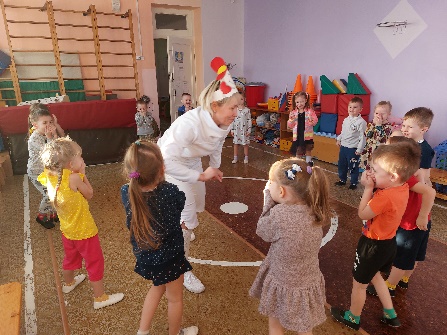 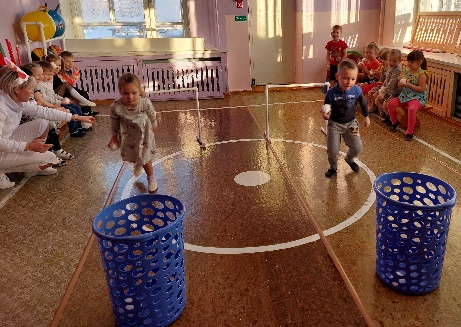 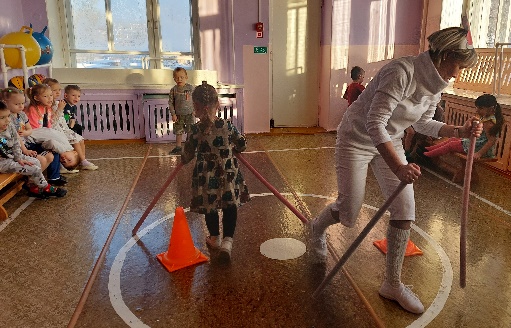 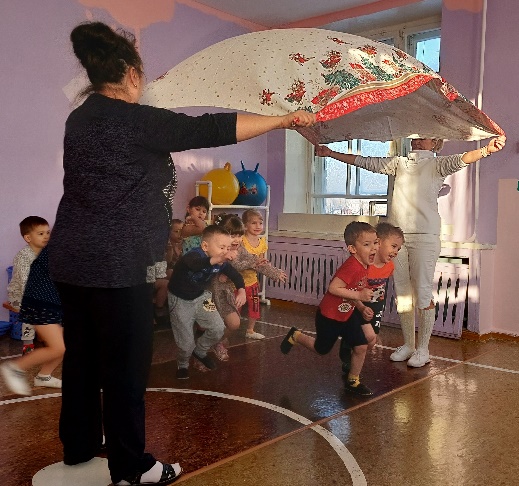 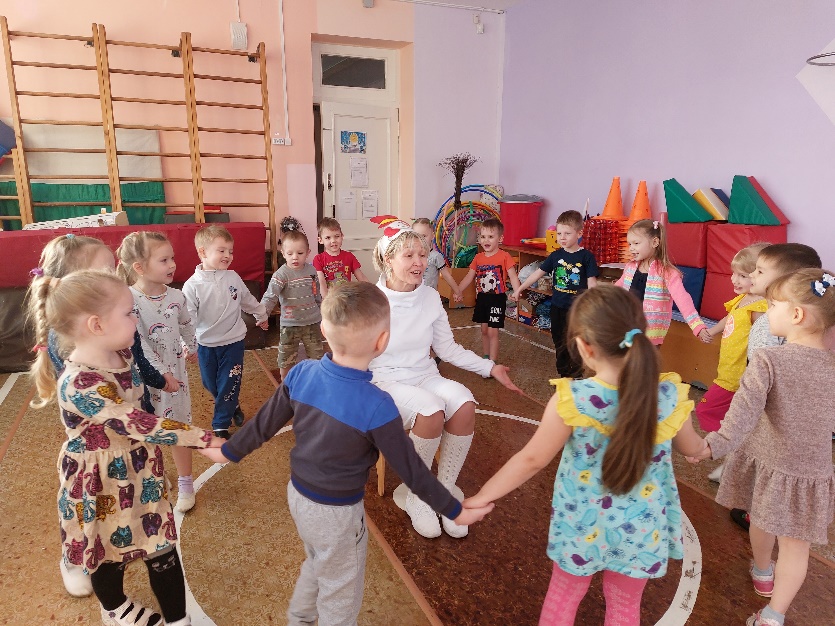 